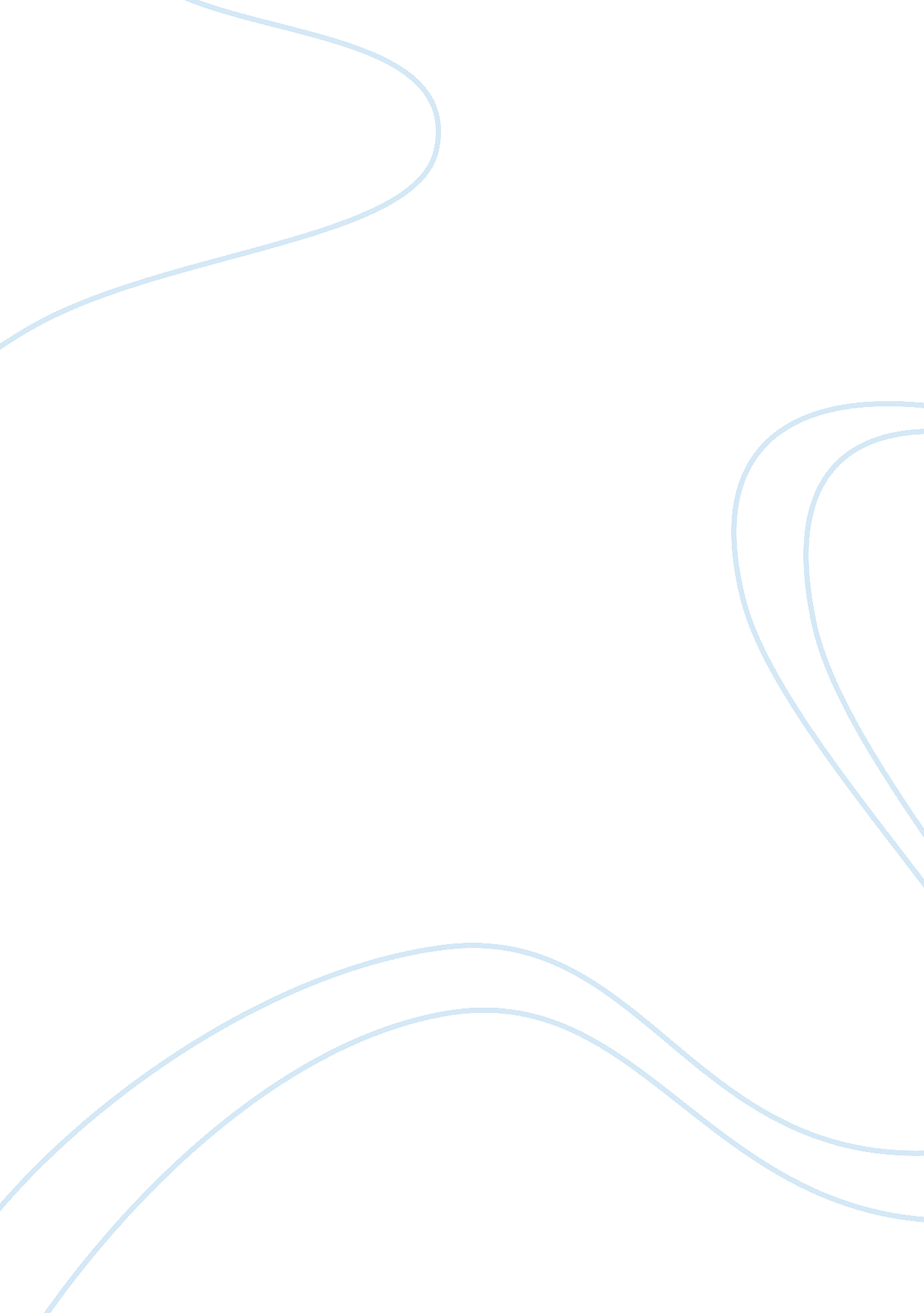 The kite runner persuasive essayLiterature, Russian Literature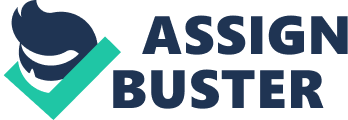 The Kite Runner is a book all about the different choices Amir makes. Some choices he makes are good and some are bad. If Amir had chosen to make the right choices at the right time, he might not have gone through all he had to go through in The Kite Runner. In the end of the book, The Kite Runner, Amir and Soraya live with Sohrab in their house in California. Amir teaches Sohrab how to fly a kite and goes to catch the kite for Sohrab like Hassan had done for Amir. The ending of the book however had tuned out good for Amir. The Kite Runner does have a happy ending because Amir repaid Hassan for his loyalty at the end of the book by getting Sohrab out of Afghanistan and giving him a new life. The Kite Runner has a happy ending because Sohrab is alive and safe in Amir’s hands at the end of the book. Sohrab was treated really badly when he was with Assef but Amir took the risk to actually go into Afghanistan, even in its horrible condition, to go and get Sohrab. It was hard because Sohrab was nowhere to be found at first but then Amir got clues that led him closer to Sohrab. Amir risked his life for Sohrab and he also risked his life for Hassan as well, because Sohrab was everything for Hassan and Amir went to go and save him. “ I looked down at Sohrab. One corner of his mouth had curled up just so. A smile" (370). This quote supports this argument because it proves that Sohrab was also happy at the end of the book. A kid that was tortured, taunted, and used had been happy because he had a home and a family. Amir is happy because he repaid Hassan for his loyalty, Soraya is happy because she finally got the child she never had, and Sohrab is happy because he has a home, a life and a family. If all the main characters in the book are happy, then that supports that the book has a happy ending. Another example as to why The Kite Runner has a happy ending is because Amir had got beat up by Assef which was the first time he felt at peace since Amir and Hassan’s friendship was broken. Amir gained the benefit of saving Sohrab and of feeling at peace. Amir had been feeling guilty all his life because he watched his best friend get raped, he made his best friend leave his house, he had always let his best friend lie for him and save all his secrets, and because his best friend had died for him. Amir had been living with this guilt all his life and he had no way of getting rid of it because he couldn’t do anything to pay Hassan back for his loyalty. He went crazy just thinking about it and when he had the opportunity, he had to give it a second thought. He says “ What was so funny was that, for the first time since the winter of 1975, I felt at peace" (289). This statement supports the fact that the book has a happy ending because Amir doesn’t have any more big problems to deal with because the biggest problem of his life was the guilt that had been eating him alive for years. Amir’s main problem was Hassan’s guilt and now, he doesn’t have to worry about it anymore and he finally feels free of a big burden he carried all his life. Many people might oppose that the book does not have a happy ending because most of the main characters died in the book. This could be a valid argument because it is sad that many of the main characters died and that they died in a very brutal way. The ending of the book is sad because Amir is the only person living out of everyone in the hospital room when Hassan got his cleft lip surgery. He’s alone and only has Soraya and Sohrab left in the world. The saddest part was that Hassan died without knowing that he and Amir were childhood friends. Ali died the typical Afghan way, in a mine accident in which his left leg had finally betrayed him. Baba died without seeing his half son Hassan for a long time. Rahim Khan died because of a horrible sickness. Amir is the only one left alive and he isn’t living the greatest life. Soraya and Amir don’t have any children and Sohrab feels alone in their house. Sohrab always feels lonely because he has no one in the world to get close to. This argument is not valid because at least Sohrab is alive and he is getting closer to Amir and Soraya. Sohrab is happy with the life he’s living because he doesn’t have to deal with Assef everyday and because he’s safe in Amir’s hands. Even though everyone in the hospital room is dead, Amir is still strong and he is happy with his life. The opposing argument is wrong because Amir had repaid Hassan for his loyalty and that he had gotten Sohrab out of Afghanistan. Also, Amir has a very good life at the end of the book because he had been successful in everything he had to do. The Kite Runner does have a happy ending because of the reasons given above. Amir and Sohrab end up happy at the end of the book. Amir finally repaid Hassan for his loyalty and he gave Sohrab a home. Everyone wins in the end because Amir is freed of the burden of his guilt that he felt because he watched Hassan get raped and Sohrab gets a nice home, a family and a new life in America. Soraya even has a part of happiness in this too because she got a child that she could never have. Everyone turns out happy in the end of the book. This does prove that The Kite Runner does have a happy ending. 